Guía de apoyo al hogar “Ciencias”Queridos padres, niños y niñas:Espero que se encentren muy bien. Hoy los quiero invitar a aprender a clasificar los animales, según su alimentación.Tía Andrea Contenido: Animales Herbívoros, Carnívoros y OmnívorosA los animales, los podemos clasificar según su alimentación. Cada animal tiene distintas preferencias de alimentos y de acuerdo a eso se clasifican en:CarnívoroHerbívoroOmnívoroCarnívoros: Son animales que se alimentan de carne, cazando su presa para luego comerla. Las garras de los animales carnívoros depredadores son importantes para agarrar a su presa y poder comerla con más facilidad.Ejemplos de Carnívoros:CocodriloCoyoteDelfínFocaLeónLoboHerbívoros: Son animales que se alimentan exclusivamente de plantas, pastos, hierbas y vegetales en general. Hay muchos herbívoros que comen huevos y a veces otras proteínas provenientes de animales.Ejemplos de Herbívoros:CaballoCabraCanguroCebraOmnívoros: Son animales que se alimentan de carne y plantas, por lo tanto, son animales que comen toda clase de alimentos, por lo mismo pueden habitar fácilmente en cualquier ambiente.Ejemplos de Omnívoros:AvestruzCerdoChimpancéErizoGallinaÑandúOsoLos seres humanos somos omnívoros, sin embargo, sabias que los humanos que no comen carne no son herbívoros, se llaman vegetarianos.Te invito a que veas el tutorial explicativo y realices las siguientes  actividades.Actividades:1.-Observa atentamente el siguiente video y dibuja a los animales que aparecen clasificándolos  según su alimentación.  https://www.youtube.com/watch?v=Tnh_kPHp9LM2.- Marca con una X al grupo que pertenece cada animal según su alimentación. 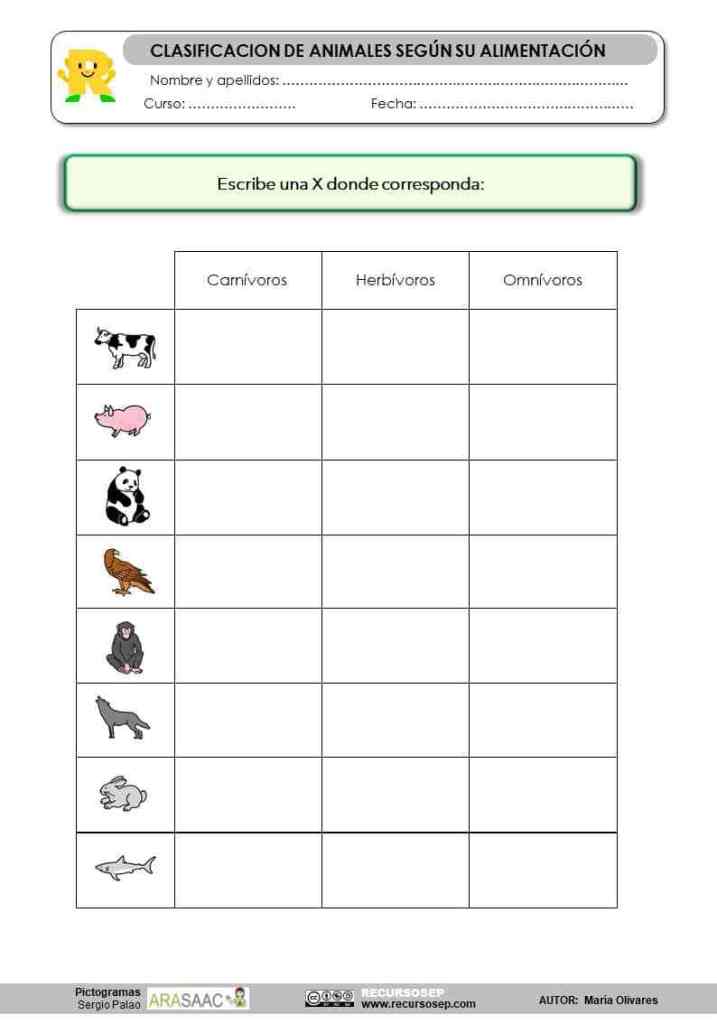 Recuerda sacar una foto de tu trabajo y subirla a la plataforma para poder evaluarte. Ámbito: Interacción y Comprensión del Entorno.Núcleo: Exploración del Entorno NaturalObjetivo Aprendizaje N°7: Describir semejanzas y diferencias respecto a características, necesidades básicas y cambios que ocurren en el proceso de crecimiento, en personas, animales y plantas.OmnívoroCarnívoroHerbívoro